Установлен перечень преступлений, по которым граждане, имеющие неснятую или непогашенную судимость за их совершение, не подлежат призыву на военную службу по мобилизации Федеральным законом от 04.11.2022 N 421-ФЗ внесены изменения в Федеральный закон "О мобилизационной подготовке и мобилизации в Российской Федерации". Призыву на военную службу по мобилизации не подлежат граждане, имеющие неснятую или непогашенную судимость за совершение преступлений против половой неприкосновенности несовершеннолетнего либо преступлений, предусмотренных статьями 205 - 205.5, 206, 208, 211, 220, 221, 275, 275.1, 276 - 280, 282.1 - 282.3, 360, 361 Уголовного кодекса Российской Федерации. Также определено, что граждане, проходящие альтернативную гражданскую службу в организациях Вооруженных Сил РФ, других войск, воинских формирований и органов в качестве гражданского персонала, при объявлении мобилизации продолжают проходить альтернативную гражданскую службу в указанных организациях. Граждане, проходящие альтернативную гражданскую службу в организациях, подведомственных федеральным органам исполнительной власти, органам исполнительной власти субъектов РФ или органам местного самоуправления, могут направляться для прохождения альтернативной гражданской службы на должностях гражданского персонала Вооруженных Сил РФ, других войск, воинских формирований, органов и специальных формирований в порядке, определяемом положением о порядке прохождения альтернативной гражданской службы. 	Указанный Федеральный закон вступил в силу с 15.11.2022.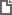 Разъясняет заместитель прокурора Дмитриевского района О.В. Фирсова